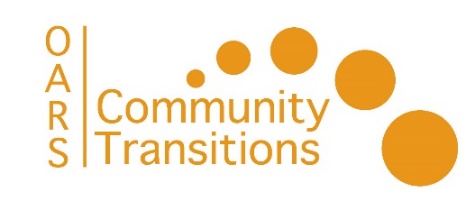 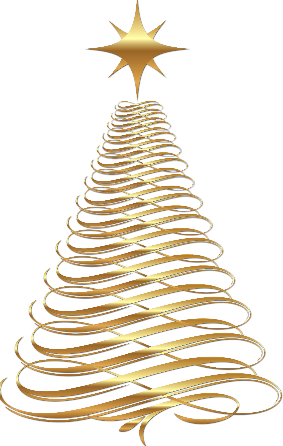 Christmas AppealBenefits of Supporting OARS Community TransitionsBeing a supporter of OARS Community Transitions primarily benefits other people.  These are some of the most disadvantaged people living in our communities today.  We provide a comprehensive array of services for:people in prisonthose leaving prisontheir partners, children and wider familiesother disadvantaged people in the communityOur services assist to reduce crime in the community.If you would like to contribute to the Christmas Appeal you can do so by filling in the form and returning it to us or donating online.  Donations $2 and over are tax deductible.  Thank you!